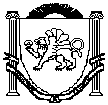 Республика КрымБелогорский район Администрация Криничненского сельского поселения Белогорского  района Республики Крым Распоряжение« 12 » июля 2019 года               с.Криничное                                  №13-Р Об утверждении Порядка и графикасоставления проекта бюджетамуниципального образования Криничненскоесельского поселения Белогорского района Республики Крым на 2020 год и на плановый период 2021 и 2022 годовРуководствуясь распоряжением Совета министров Республики Крым от 02.07.2019 № 783-р «О внесении изменений в распоряжение Совета министров Республики Крым от 10.07.2017 №748-р» статьями 169 и 184 Бюджетного кодекса Российской Федерации, решением Криничненского сельского совета «Об утверждении Положения о бюджетном процессе в муниципальном образовании Криничненское  сельское поселение Белогорского района Республики Крым»  от 10.11.2017  №291 и в целях упорядочения бюджетного процесса в Администрации Криничненского сельского поселенияОБЯЗЫВАЮ  1. Утвердить Порядок составления проекта бюджета муниципального образования Криничненское  сельское поселение Белогорского района Республики Крым на 2020 год и на плановый период 2021 и 2022 годов (Приложение № 1).2. Утвердить график составления проекта бюджета муниципального образования Криничненское  сельское поселение Белогорского района Республики Крым на 2020 год и на плановый период 2021 и 2022 годов (Приложение № 2).       3.  Распоряжение №16-Р от 17.07.2018 «Об утверждении Порядка и графика составления проекта бюджета муниципального образования Криничненское сельского поселения Белогорского района Республики Крым на 2019 год и  на плановый период 2020 и 2021 годов »  считать утратившим силу с 12.07.2019 года.4.  Контроль за выполнением настоящего постановления оставляю за собой.Председатель Криничненского сельского совета-глава администрации Криничненского сельского поселения							Е.П. ЩербеневПриложение №1к распоряжению администрации Криничненского сельского поселенияБелогорского района Республики Крым«12» июля 2019 года ПОРЯДОКсоставления проекта бюджета муниципального образования Криничненское  сельское поселение Белогорского района Республики Крым на 2020 год и на плановый период 2021 и 2022 годов1.Основные положения1.1. Настоящий Порядок составления проекта бюджета муниципального образования Криничненское  сельское поселение Белогорского района Республики Крым (далее – Порядок) разработан в соответствии со статьями 169 и 184 Бюджетного Кодекса Российской Федерации, Федеральным законом от 06.10.2003 № 131-ФЗ «Об общих принципах организации местного самоуправления в Российской Федерации».1.2. Порядок определяет основные направления деятельности администрации Криничненского  сельского поселения Белогорского района Республики Крым и механизм организации взаимодействия в процессе разработки прогноза бюджета муниципального образования Криничненское  сельское поселение Белогорского района Республики Крым на очередной финансовый год и на  плановый период, проекта решения Криничненского сельского совета Криничненского сельского поселения о бюджете муниципального образования Криничненское  сельское поселение Белогорского района Республики Крым на очередной финансовый год и на плановый период, а также сроки их составления.2.Составление проекта бюджета2.1. Проект бюджета сельского поселения на 2020 год и на плановый период 2021 и 2022 годов составляется на основе прогноза социально-экономического развития в целях финансового обеспечения расходных обязательств.2.2. Проект бюджета сельского поселения составляется и утверждается на 2020 год и на плановый период 2021 и 2022 годов.Проект бюджета сельского поселения начиная с года, следующего за первым годом формирования проекта бюджета сельского поселения на трехлетний период (очередной финансовый год и на плановый период), разрабатываются путем изменения (уточнения) показателей планового периода утвержденного бюджета и включения показателей второго года планового периода.2.3. Непосредственное составление проекта на 2020 год и на плановый период 2021 и 2022 годов осуществляется финансово-экономическим сектором  администрации Криничненского сельского поселения.2.4. При составлении проекта бюджета сельского поселения:составляется проект решения Криничненского сельского совета Криничненского  сельского поселения о бюджете муниципального образования Криничненское  сельское поселение Белогорского района Республики Крым на 2020 год и на плановый период 2021 и 2022 годов , формируется пакет документов и материалов, подлежащих представлению в Криничненский сельский совет одновременно с указанным проектом (предварительные и уточнённые реестры расходных обязательств);разрабатывается проект основных направлений бюджетной и налоговой политики Криничненского сельского поселения на 2020 год и на плановый период 2021 и 2022 годов;устанавливаются источники финансирования дефицита бюджета на 2020 год и на плановый период 2021 и 2022 годов;устанавливается объем межбюджетных трансфертов, получаемых из других бюджетов и (или) представляемых другим бюджетам бюджетной системы Российской Федерации в очередной финансовом году;разрабатываются основные характеристики проекта бюджета поселения на 2020 год и на плановый период 2021 и 2022 годов, а также осуществляются расчеты объема бюджетных ассигнований из бюджета поселения на исполнение действующих и принимаемых расходных обязательств;обосновываются бюджетные ассигнования на 2020 год и на плановый период 2021 и 2022 годов в установленном порядке;распределяются предельные объёмы бюджетных ассигнований по кодам бюджетной классификации;осуществляется оценка ожидаемого исполнения бюджета сельского поселения за текущий финансовый год;разрабатываются проекты программ муниципальных внутренних заимствований, муниципальных гарантий Криничненского сельского поселения в валюте Российской Федерации на очередной финансовый год и на плановый период ;подготавливается совместно с субъектами бюджетного планирования прогноз поступлений доходов в бюджет поселения;устанавливается, детализируется и определяется порядок применения бюджетной классификации Российской Федерации в части, относящейся к бюджету поселения при формировании проекта бюджета поселения;представляются председателю Криничненского сельского совета- главе администрации Криничненского сельского поселения предложения по финансовому обеспечению расходных обязательств, предлагаемых к принятию или изменению на очередной финансовый год и на плановый период , в том числе по муниципальным программам; формируется пояснительная записка к проекту решения о бюджете поселения.2.5. Финансово-экономический сектор администрации Криничненского сельского поселения предоставляет необходимые сведения  для составления бюджета:об остаточной стоимости имущества, находящегося на балансе сельского поселения;о начисленных суммах земельного налога за отчетный финансовый год по муниципальным учреждениям и расчет земельного налога на отчетный финансовый год и на плановый период в разрезе сфер деятельности учреждений;о начисленных в отчетном финансовом году, ожидаемых в текущем финансовом году и прогнозируемых в очередном финансовом году и плановом периоде (с представлением расчета и обоснованием методики расчета) поступлениях в бюджет поселения доходов от использования и распоряжения имуществом, находящегося в муниципальной собственности;предполагаемый перечень передаваемых органам местного самоуправления поселения государственных полномочий.материалы для прогноза поступлений доходов в бюджет поселения, источников финансирования дефицита бюджета поселения в очередном финансовом году;предложения по финансовому обеспечению действующих и принимаемых расходных обязательств в очередном финансовом году;перечень нормативных правовых актов, подлежащих признанию утратившими силу, приостановлению, изменению или принятию в связи с принятием решения о бюджете поселения; предложения по вопросам соответствующей сферы деятельности, необходимые для подготовки пояснительной записки к проекту решения о бюджете сельского поселения;перечень муниципальных программ, в том числе предлагаемых (планируемых) к принятию в очередном финансовом году;другую информацию и материалы, необходимые для составления проекта решения о бюджете поселения на очередной финансовый год и на плановый период, документов и материалов, представляемых одновременно с ними, и предусмотренные нормативными правовыми актами Криничненского  сельского поселения.2.6. Подготовка проекта решения о бюджете поселения на 2020 год и на плановый период 2021 и 2022 годов, а также документов и материалов, представляемых в установленном порядке одновременно с ними, осуществляется в соответствии с Графиком составления проекта бюджета поселения на 2020 год и на плановый период 2021 и 2022 годов.Приложение №2к распоряжению администрации Криничненского сельского поселенияБелогорского района Республики Крым«12» июля 2019 года ГРАФИК СОСТАВЛЕНИЯ ПРОЕКТА БЮДЖЕТА МУНИЦИПАЛЬНОГО ОБРАЗОВАНИЯКРИНИЧНЕНСКОЕ СЕЛЬСКОЕ ПОСЕЛЕНИЯ  БЕЛОГОРСКИЙ РАЙОН РЕСПУБЛИКИ КРЫМ НА ОЧЕРЕДНОЙ ФИНАНСОВЫЙ 2020 ГОД И НА ПЛАНОВЫЙ ПЕРИОД 2021 И 2022 ГОДОВ№ п/пНаименование показателей, материалов, документов, мероприятийОтветственный исполнительПредельный срок представления материалов и документов, исполнения мероприятийКуда представляется123451.Утверждение состава рабочей группы по составлению проекта бюджета поселения на очередной финансовый год и на плановый период муниципального образования Криничненское сельское поселениеАдминистрация Криничненского сельского поселенияДо 15 июляГРБСы2.Представление данных об установленных на текущий финансовый год тарифах (ценах) на холодную воду, водоотведение, тепловую энергию, природный газ и электрическую энергию в муниципальном образовании Криничненское сельское поселение, а также о прогнозируемом росте указанных тарифов (цен) на очередной финансовый год и на плановый периодАдминистрация Криничненского сельского поселенияДо 17 июляГлавным распорядителям средств бюджета сельского поселения (далее – ГРБС)Финансово-экономический сектор администрации Криничненского сельского поселения (далее - сектор)3.Предварительные показатели прогноза социально-экономического развития муниципального образованияАдминистрация Криничненского сельского поселенияДо 17 июляФинансово-экономический сектор4.Представление предложений по оптимизации и повышению эффективности бюджетных расходовГРБСыПо отдельному графикуФинансово-экономический сектор5.Представление предложений по оптимизации и повышению эффективности бюджетных расходовАдминистрация Криничненского сельского поселенияДо 12 июляАдминистрация Криничненского сельского поселения6.Направление предложений по формированию перечня муниципальных программ, планируемых к реализации за счет средств бюджета сельского поселенияГРБСыДо 15 июляАдминистрация Криничненского сельского поселения7.Предварительный прогноз поступлений по источникам финансирования дефицита бюджета Криничненского сельского поселенияАдминистрация Криничненского сельского поселенияДо 20 июляАдминистрация Криничненского сельского поселения8.Представление предложений о распределении прогнозного объема бюджетных ассигнований в объекты капитального строительства и (или) на приобретение объектов недвижимого имущества, капитальный ремонт между главными распорядителями бюджетных средствГРБСыДо 25 июляАдминистрация Криничненского сельского поселения9.Доведение общих (предельных) объемов бюджетных ассигнованийАдминистрация Криничненского сельского поселенияДо 1 августаГРБСы10.Формирование кодов целевых статей расходов бюджета муниципального образования Криничненское сельское поселениеСекторПо мере поступления предложенийх11.Прогноз социально-экономического развития муниципального образованияАдминистрация Криничненского сельского поселенияДо 1 августаФинансово-экономический сектор12.Подготовка проектов муниципальных программ ГРБСыДо 1 августаАдминистрация Криничненского сельского поселения13.Предоставление прогноза поступления налоговых и неналоговых доходов бюджета сельского поселения в разрезе администрируемых доходов (рассчитанных на основании утвержденных Методик) и пояснительных записок, содержащих порядок расчета прогноза по каждому доходному источнику ГАДыДо 15 августаФинансово-экономический сектор14.Согласование исходных данных для расчета дотации на выравнивание бюджетной обеспеченности поселенийАдминистрация Криничненского сельского поселенияДо 15 августаАдминистрация Белогорского района Республики Крым15.Представление проекта Перечня муниципальных программ с учетом внесенных изменений, планируемых к реализации за счет средств бюджета сельского поселенияАдминистрация Криничненского сельского поселенияДо 15 августаФинансово-экономический сектор16.Согласование Комиссией по вопросам бюджета бюджетных проектировок ГРБСов СекторПо отдельному графику (по мере необходимости)Комиссия по вопросам бюджета17.Предварительные итоги социально-экономического развития муниципального образования за 1-е полугодие текущего года и их анализ; формирование ожидаемых итогов социально-экономического развития на текущий финансовый годАдминистрация Криничненского сельского поселенияДо 15 августаФинансово-экономический сектор18.Прогноз поступления налоговых и неналоговых доходов местных бюджетов на очередной финансовый год и на плановый период в разрезе кодов бюджетной классификации Российской Федерации по формам, доведенным финансовым управлением администрации Белогорского района Республики КрымАдминистрация Криничненского сельского поселенияДо 20 августаМинистерство финансов Республики Крым19.Предоставление предварительного перечня объектов строительства, реконструкции муниципальной собственности, приобретения объектов недвижимого имущества в муниципальную собственность в разрезе ГРБСов (включая объекты финансируемые и софинансируемые за счет средств иных бюджетов на капитальные вложения) с указанием формы осуществления капитальных вложений и в разрезе ГРБСовАдминистрация Криничненского сельского поселенияДо 1 сентябряФинансово-экономический сектор20.Согласование прогноза поступлений налоговых и неналоговых доходов в разрезе кодов бюджетной классификации Российской Федерации по формам, установленным Министерством финансов Республики КрымСектор По отдельному графикуМинистерство финансов Республики Крым21.Сведения о показателях ресурсного обеспечения муниципальных программ на период их действияАдминистрация Криничненского сельского поселенияДо 25 сентябряФинансово-экономический сектор22.Согласование основных характеристик бюджета муниципального образования Криничненское сельское поселение на очередной финансовый год и на плановый период с учетом норм Бюджетного кодекса Российской ФедерацииСектор По отдельному графикуМинистерство финансов Республики Крым23.Подготовка проекта основных направлений бюджетной и налоговой политики Сектор До 1 октябряАдминистрация Криничненского сельского поселения24.Материалы, необходимые для планирования межбюджетных трансфертов, предоставляемых из бюджета Республики Крым бюджету муниципального образования Криничненское сельское поселение, на очередной финансовый год и на плановый период:- методики (проекты методик) и расчеты распределения межбюджетных трансфертов)Администрация Криничненского сельского поселенияДо 1 октябряАдминистрация Белогорского района Республики Крым25.Представление паспортов утвержденных муниципальных программ (проектов изменений в паспорта)ГРБСыАдминистрация Криничненского сельского поселенияДо 15 октябряДо 20 октябряАдминистрация Криничненского сельского поселения26.Представление проекта постановления администрации о прогнозе социально-экономического развития муниципального образованияАдминистрация Криничненского сельского поселенияДо 10 ноября Сектор 27.Формирование реестра источников доходов бюджета сельского поселения по форме, утвержденной финансовым управлением ГАДы До 1 октябряФинансово-экономический сектор28.Формирование реестра расходных обязательств бюджета сельского поселенияГРБСыДо 1 октябряФинансово-экономический сектор29.Разработка и представление проекта решения о бюджете сельского поселенияСектор;Администрация Криничненского сельского поселенияДо 15 ноябряКриничненский сельский совет30.Направление на согласование в Министерство финансов Республики Крым:Основных параметров проекта бюджета муниципального образования Криничненское сельское поселение на очередной финансовый год и на плановый период (доходы по видам доходов; расходы по разделам, видам расходов; дефицит или профицит, источники финансирования дефицита бюджета муниципального образования Криничненское сельское поселение по видам источников);Программы муниципальных заимствований и основных направлений долговой политики муниципального образования Криничненское сельское поселение на очередной финансовый год и на плановый периодАдминистрация Криничненского сельского поселенияСогласно графика Министерства финансов Республики КрымМинистерство финансов Республики Крым